Booklist Fifth Class 2020-2021English:	New Wave English in Practice 5th Class	Better English Literacy Skills 5th Class Activity Book (Educate.ie)Maths: 	New Wave Mental Maths (Revised Edition) 5th Class 	Calculator [basic, NOT scientific]	Set of Mathematical Instruments (Helix Set or Premier Set only)10 x 80 page writing copies5 x 80 page maths copies5 large A4 button wallets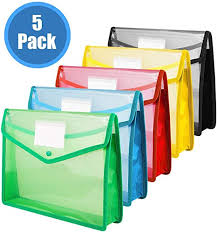 40 Pocket folder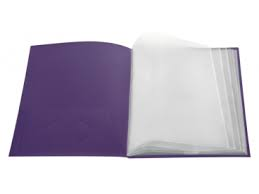 2 glue sticksCrayons or colouring pencils2 red biro, 4 good quality pencils, rubber, 30cm ruler, pencil parerScissorsA5 hardback notebookPlease replace any of the items 1-9 above promptly throughout the course of the year if needed.  Please ensure that each item  1-9 is clearly labelled as there will be a strict no sharing policy enforced throughout the year. ExpensesDrumcondra and Sigma T Tests	No ChargeSt. Brigid’s School Journal	€3Photocopying/Computer Ink	€14Woodwork Workshop	€5	Art/Craft Materials	€10School Insurance	€9Water Rate		€5Storage/ Book Box (Supplied by the school) 	€4Total		€50Due Back on Thursday the 27th August 2020. The cost of swimming, visits to the library and/or Parteen Weir, guest speakers and other events will be advised throughout the year. All other books will be provided as part of the book rental scheme